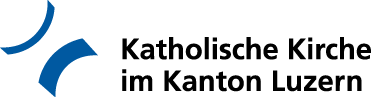 Übergabeformular für den Religionsunterricht und Katechese im Kanton LuzernAngaben zu Person und OrtLeRUKa ZyklenInhalteBemerkungen (Unterrichtsbesuche, Exkursionen, …)Pastoralraum / PfarreiReligionslehrperson / Katechet*inReligionsunterricht Röm.-kath.       ÖkumenischSchulortSchuljahrZyklus 1 1. Klasse         2. KlasseZyklus 2 3. Klasse         4. Klasse          5. Klasse         6. KlasseZyklus 3 7. Klasse         8. Klasse          9. KlasseKompetenzHandlungsaspekt (Schlagwort)InhaltsaspektBiblische TexteLehrmittel, Geschichten, Lieder, BesonderesDatumAnlass / Thema